В результате  участия ТОС №1 г. Нытвы в конкурсе социально значимых проектов территориального общественного самоуправления  преобразилась детская игровая площадка по ул. Г.Каменского/ул. Энгельса г. НытвыФото «до»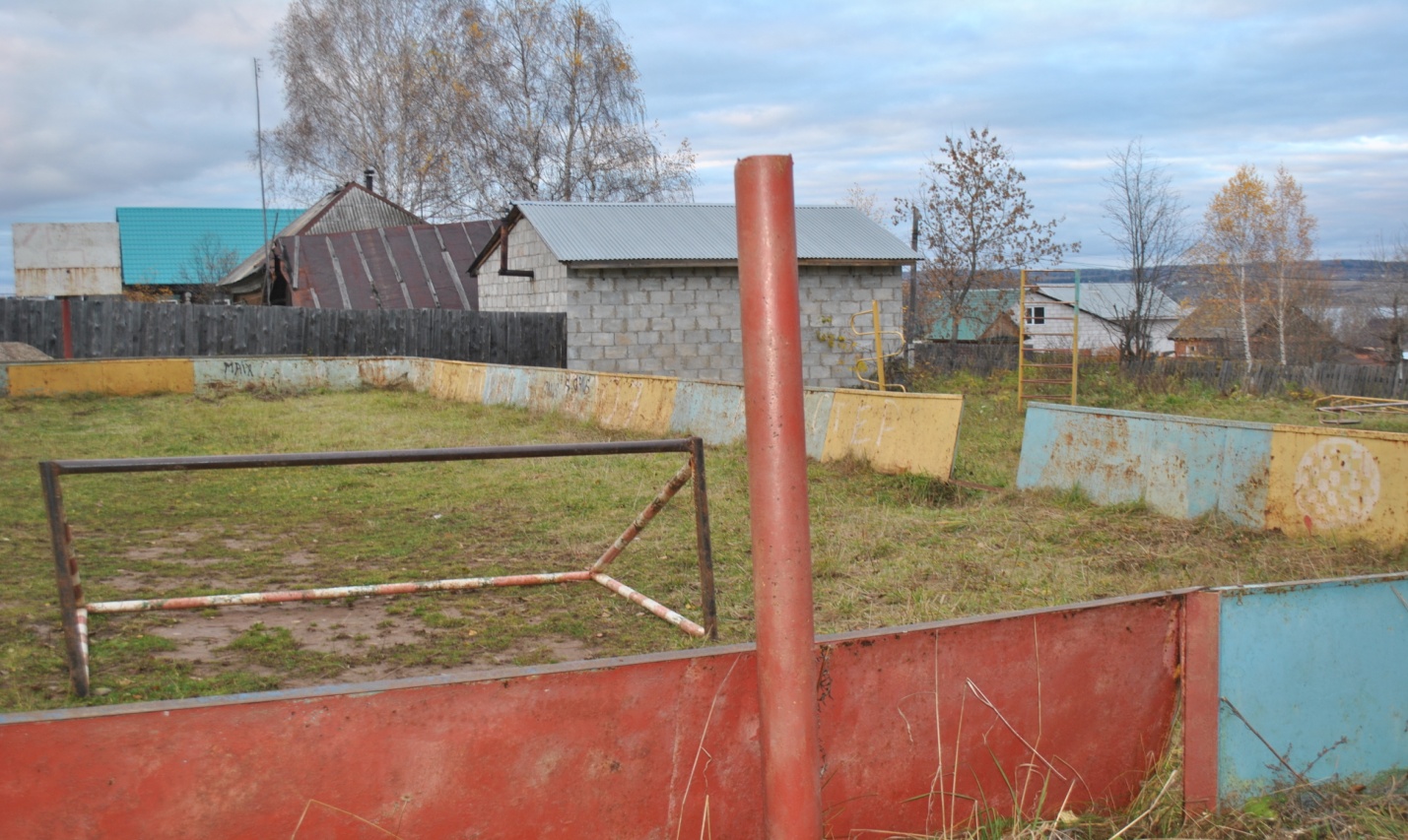 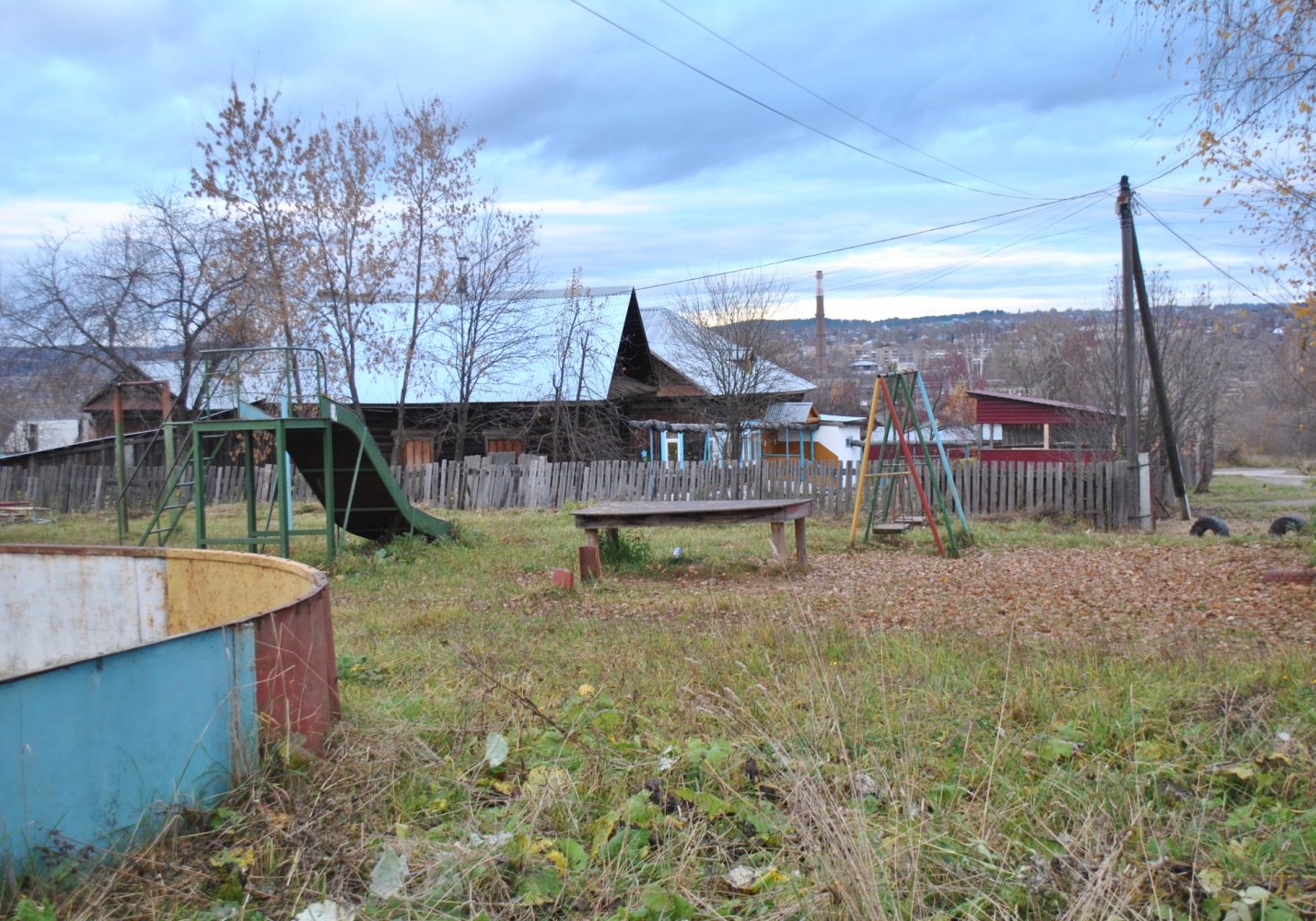 Фото «после»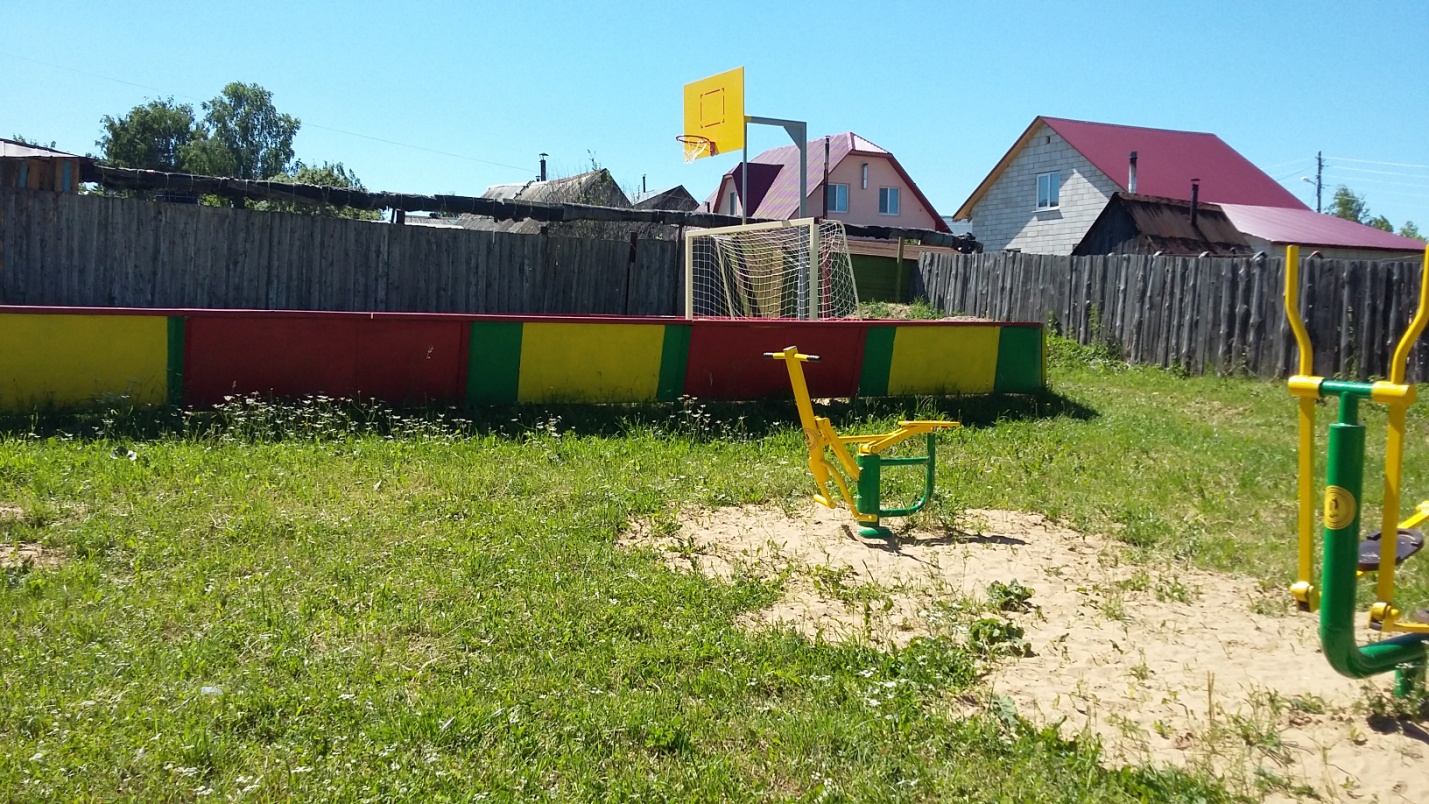 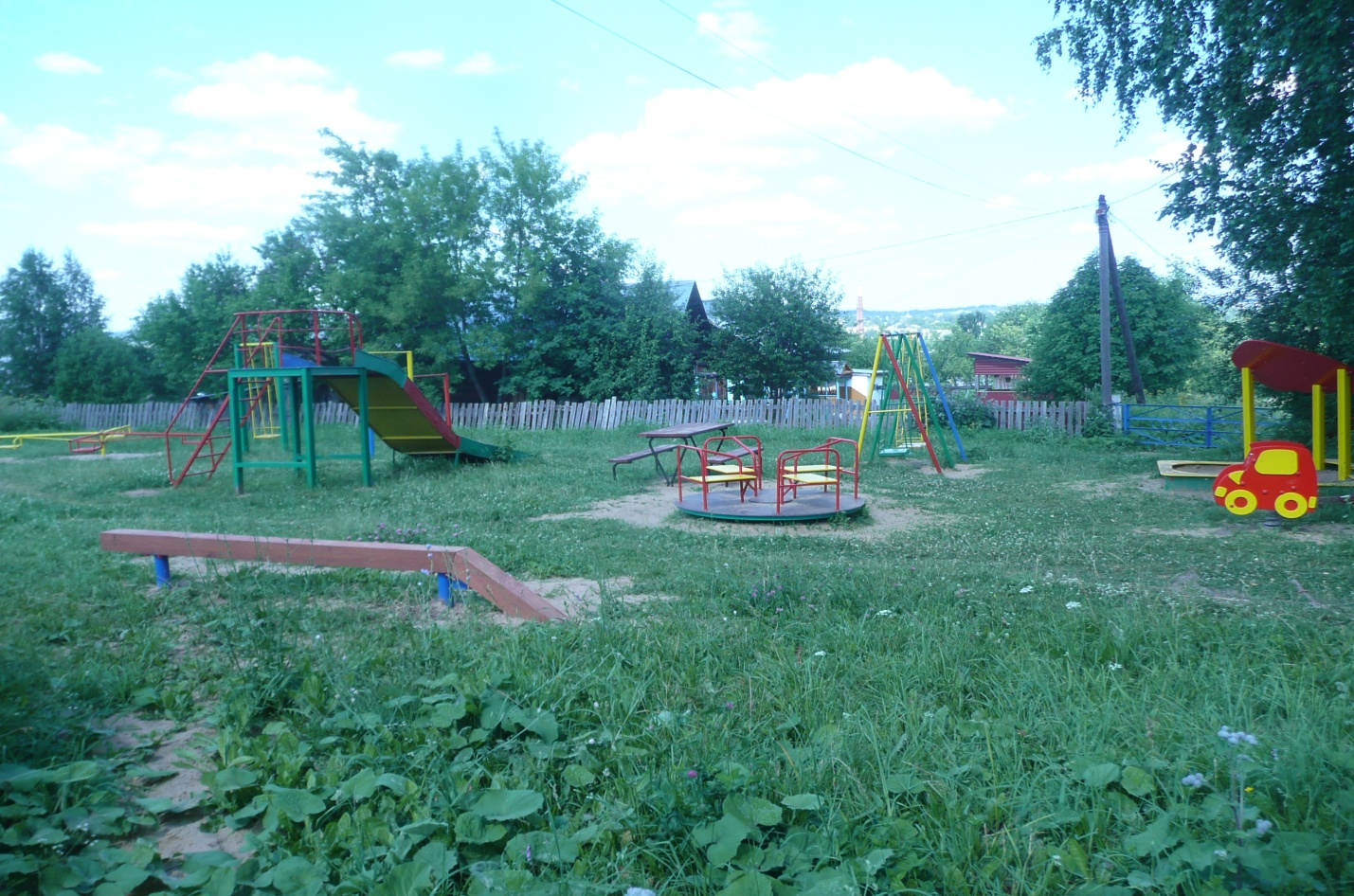 